LÍNGUA PORTUGUESA E MATEMÁTICA7º ano doEnsino FundamentalCadernoC0708Data de Nascimento do estudanteCaro(a) estudante,Você está participando do Sistema de Avaliação Educacional Municipal do Ipojuca - SAEMI. Sua participação é muito importante para sabermos como está a educação em nosso município.Hoje, você vai fazer atividades de Língua Portuguesa e Matemática.Reserve os últimos 20 minutos para transcrever suas respostas para o cartão de respostas. Cuidado e muita atenção com a ordem das questões para fazer a  marcação.Responda com calma, procurando não deixar nenhuma questão em branco. Bom teste!Saemi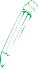 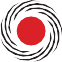 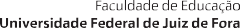 Sistema de Avaliação Educacional Municipal do IpojucaSECRETARIA DE EDUCAÇÃO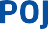 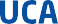 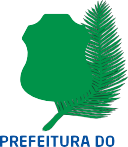 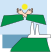 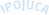 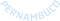 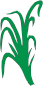 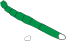 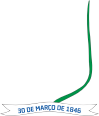 (M041506E4) Observe abaixo as flores que Gabriela plantou em seu jardim.Gabriela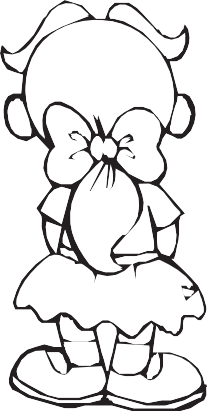 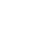 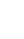 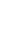 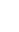 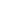 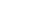 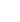 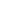 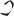 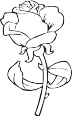 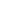 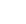 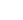 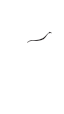 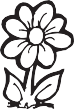 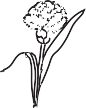 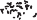 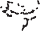 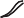 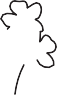 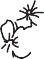 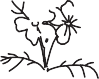 Quais são as flores que estão do lado esquerdo de Gabriela?Cravo e margarida.Cravo e violeta.Rosa e margarida.Rosa e violeta.(M070004E4) Observe a reta numérica abaixo. Ela está dividida em segmentos de mesma medida.–   3	–   2	–   1	0	1	2	3A localização do número – 2,5 nessa reta numérica está entre A) – 2 e – 3.B) – 1 e – 2.1 e 2.2 e 3.(M070302E4) Observe na malha quadriculada abaixo o desenho em cinza que Maura fez. Cada quadradinho dessa malha tem medida de área equivalente a 3 cm².Qual é a medida da área desse desenho que Maura fez?22 cm²28 cm²66 cm²84 cm²(M041496E4) A irmã de Laura nasceu com 3,8 kg. Com quantos gramas a irmã de Laura nasceu?3,8 g38 g380 gD) 3 800 g1BL03M07(M051419E4) Uma professora pediu aos alunos que ampliassem o desenho abaixo.Observe a seguir as ampliações feitas por quatro alunos.Carla	Marcelo	Renata	VitorApenas um desses alunos realizou essa ampliação corretamente. Esse aluno foiCarla.Marcelo.Renata.Vitor.(M060061E4) Observe na tabela abaixo o preço de alguns produtos comprados por Sérgio.Quanto Sérgio pagou pela compra desses três produtos? A) R$ 1 290,00B) R$ 1 319,00C) R$ 1 680,00D) R$ 1 709,00(M041502E4) Observe abaixo os preços de uma mesma barraca para acampamento que Rafael encontrou em duas lojas de produtos esportivos.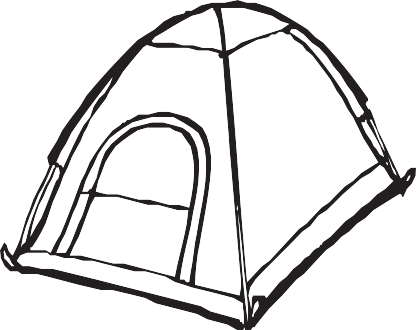 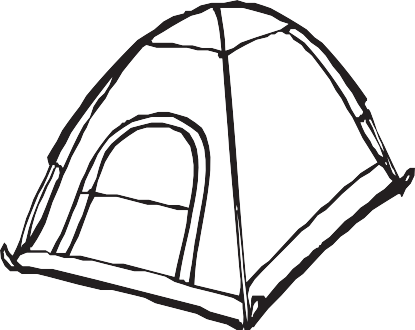 Qual é a diferença entre os preços dessas barracas? A) R$ 104,00B) R$ 165,90C) R$ 269,90D) R$ 435,80(M070013E4) O giro realizado pelo ponteiro das horas a cada hora equivale a um ânguloagudo.raso.reto.obtuso.(M041361E4) Cecília comprou 100 caixas de salgadinho com 63 salgadinhos em cada caixa. Quantos salgadinhos Cecília comprou, no total?A) 163B) 730C) 1 063D) 6 300(M070448E4) A representação decimal da fração  2 é5A) 4,0B) 2,5C) 0,4D) 0,2(M080023BH) Observe o polígono desenhado abaixo.O número de faces desse polígono é3569Leia os textos abaixo.(P070037F5_SUP)(P070037F5) Qual é a informação em comum apresentada por esses textos?É necessário lavar as calçadas.É importante lavar as mãos corretamente.As pessoas desperdiçam água.As crianças gostam de brincar com água.(P070038F5) No Texto 1, no trecho “Aperte a descarga apenas o tempo necessário.” (ℓ. 7), a palavra em destaque foi usada paraapresentar uma ordem.dar uma recomendação.fazer um convite.indicar um pedido.Leia novamente o Texto 1 e o Texto 2 para responder às questões abaixo.(P070039F5) De acordo com o Texto 1, cinco minutos com o chuveiro ligado gastam120 litros de água.80 litros de água.60 litros de água.10 litros de água.(P070040F5) No Texto 2, a expressão da menina indicatristeza.irritação.deboche.curiosidade.Leia o texto abaixo.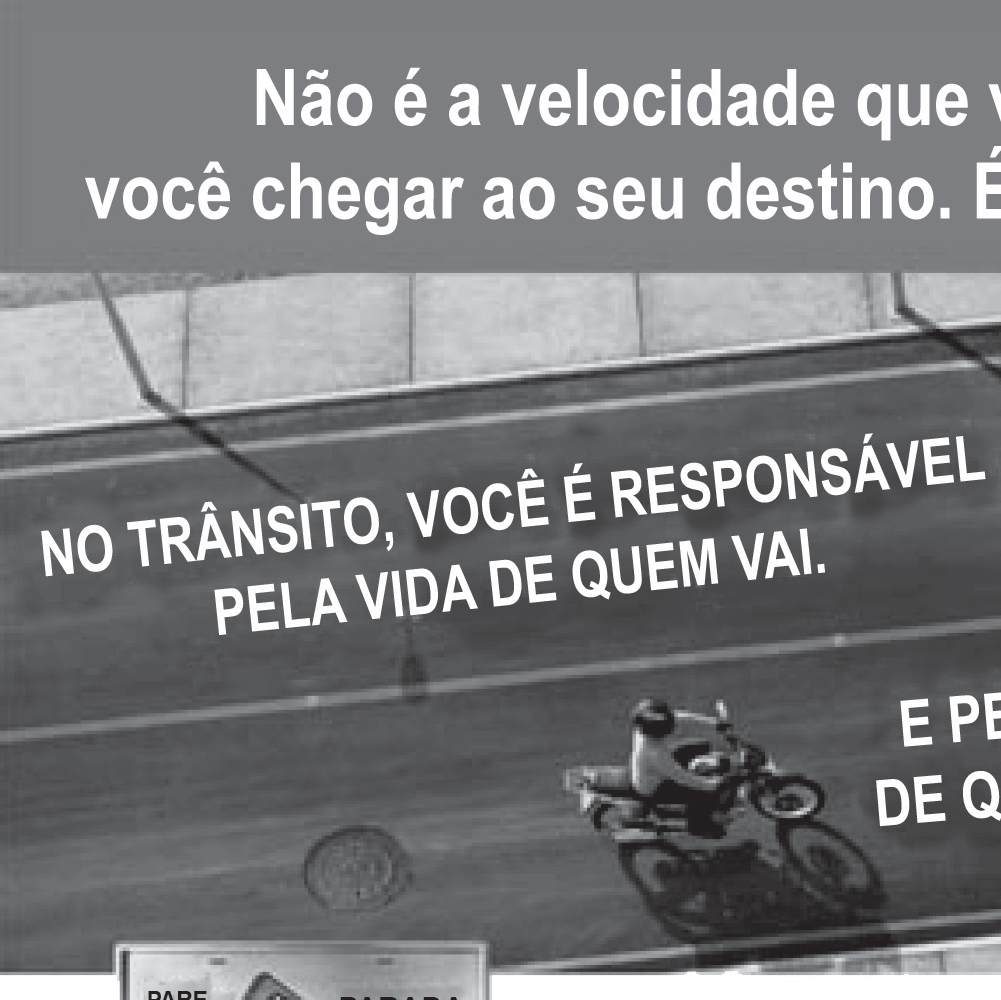 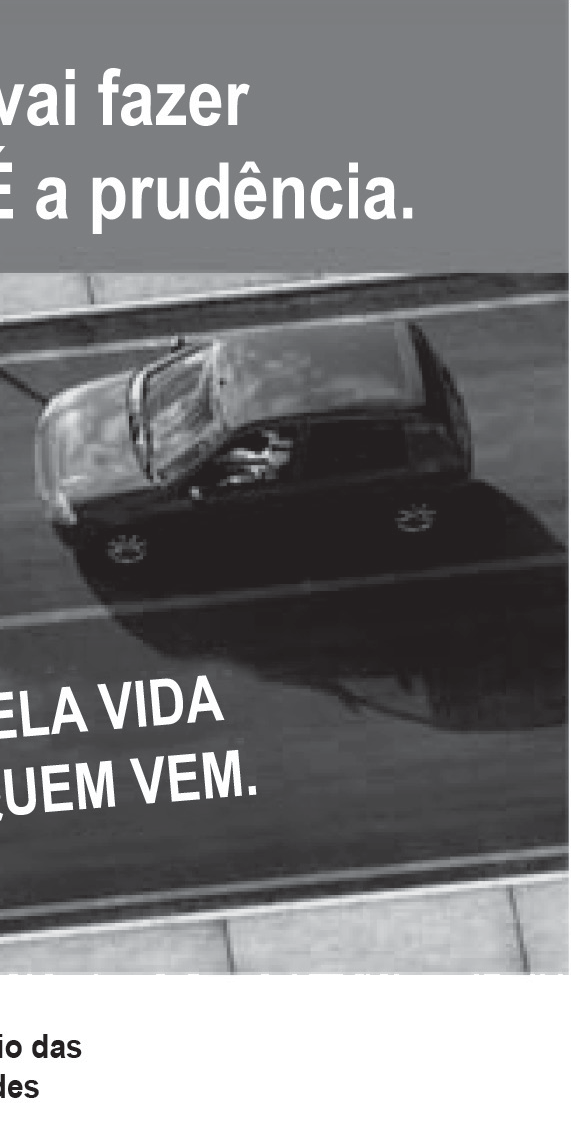 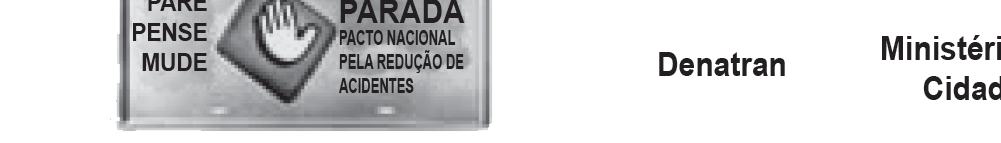 Disponível em: <http://migre.me/ewZsn>. Acesso em: 13 maio 2013. (P070041F5_SUP)(P070041F5) Esse texto é um exemplo decharge.manual de instrução.propaganda educativa.tirinha.(P070042F5) Esse texto é dirigidoao Denatran.ao Ministério das Cidades.aos guardas de trânsito.aos motoristas.(P070043F5) Qual é o assunto desse texto?O respeito no trânsito.O problema do transporte público.A potência dos carros.A impaciência dos passageiros.Leia o texto abaixo.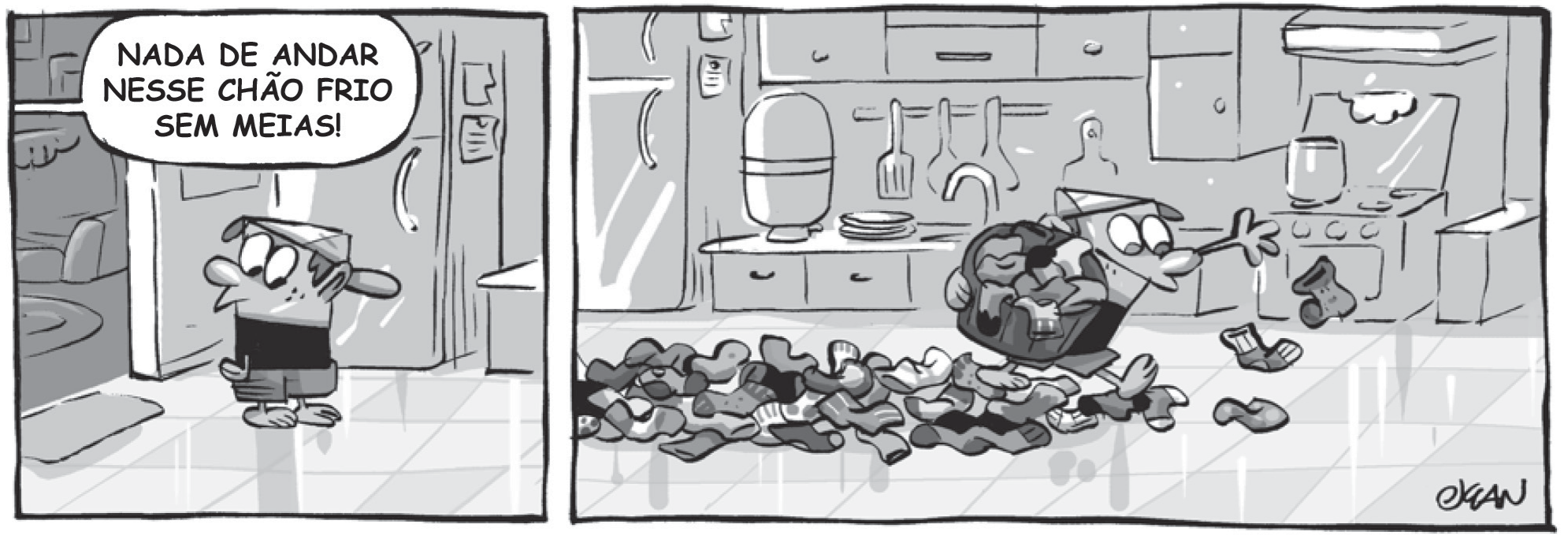 Disponível em: <http://blogdoxandro.blogspot.com.br/2010_10_23_archive.html>. Acesso em: 30 out. 2013. (P070044F5_SUP)(P070044F5) O que provoca humor nesse texto?O menino ter muitos pares de meias guardados em casa.O menino espalhar meias pelo chão para obedecer à ordem.A ordem dada ao menino por outra personagem.A expressão do menino ao ouvir a ordem.Leia o texto abaixo.MURAT. D’Annie. 365 histórias – uma para cada dia do ano! Tradução de Martim G. Wollstein. Blumenau: Blu editora, 2010. p. 157. (P060025F5_SUP)(P060025F5) O que fez com que essa história acontecesse?Tuco caçar um carneiro.Tuco irritar os seus amigos.Tuco querer ser uma águia.Tuco visitar sua mãe.(P060026F5) No trecho “‘Você é minha prisioneira agora!’” (ℓ. 10), a palavra destacada indica ideia decausa.lugar.modo.tempo.(P060027F5) No trecho “‘Estou trazendo de volta a sua terrível águia.’” (ℓ. 12-13), a expressão em destaque indicaadmiração.deboche.irritação.medo.(M041498E4) Observe abaixo o desenho feito por uma aluna enquanto brincava com peças geométricas.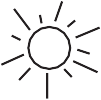 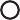 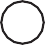 Qual dessas peças utilizadas por essa aluna é um pentágono?Peça 1.Peça 2.Peça 3.Peça 4.(M070459E4) Ao entrar em uma loja para comprar uma bicicleta que custava 200 reais, Carlos recebeu um desconto de 15% sobre esse valor por pagar à vista.Quanto ele pagou por essa bicicleta?185 reais.170 reais.30 reais.15 reais.(M070434E4) Observe os quadriláteros coloridos de cinza na malha quadriculada abaixo.Qual desses quadriláteros é o quadrado?IIIIIIIVBL05M07(M070435E4) Observe abaixo o desenho de um sólido geométrico.O número de arestas desse sólido é7101215(M070442E4) Observe na malha quadriculada abaixo a representação, em cinza, do terreno que Marcela quer comprar.Qual é o perímetro desse terreno?128 m52 m47 m26 m(M070447E4) Qual é a representação decimal da fração 3 ? A) 0,375	8B) 2,666...C) 3,8D) 8,3(M041319E4) Observe no quadro abaixo a decomposição de um número.Essa decomposição corresponde a qual número? A) 494B) 924C) 4 914D) 4 924BL05M07(M041367E4) O gráfico abaixo mostra a preferência de algumas crianças por determinados gêneros de filme.757065605550454035302520151050Ação	Comédia	Animação	TerrorFilmesDe acordo com esse gráfico, quantas crianças preferem filmes de ação?70453510(M051488E4) Observe abaixo um retângulo que foi dividido em quadrados iguais.A fração que representa os quadrados pintados de cinza em relação ao total de quadrados é10 66 44 6  6 10(M041339E4) Observe a conta abaixo.Qual é o resultado dessa conta? A) 132B) 196C) 231D) 399(M060161B1) Observe abaixo os objetos que Maíra levou para a aula de geometria.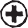 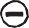 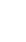 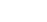 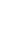 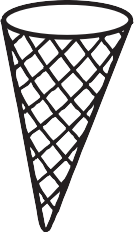 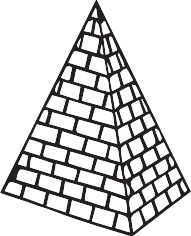 I	II	III	IV	VQuais desses objetos lembram corpos redondos?I e II.I e III.I, III e V.II, IV e V.Leia o texto abaixo.Disponível em: <http://www1.folha.uol.com.br/folhinha/2013/08/1334006-conhece-as-obras-de-aleijadinho-saiba-quem-foi-o-escultor-mineiro.shtml>.Acesso em: 11 set. 2013. Fragmento. (P070057F5_SUP)(P070057F5) De acordo com esse texto, Congonhas do Campo é o local mais visitado por causada localização no estado de Minas Gerais.das igrejas existentes nessa região.do local de nascimento de Aleijadinho.dos famosos profetas feitos por Aleijadinho.(P070058F5) No trecho: “... pois lá estão os famosos profetas...” (ℓ. 16-17), o termo em destaque substitui a palavraBom Jesus de Matozinhos.Carmo.Congonhas do Campo.Sabará.(P070059F5) O assunto desse texto éo turismo em Minas Gerais.o escultor Aleijadinho.a visita às igrejas históricas.a doença zamparina.(P070056F5) Onde Aleijadinho nasceu?Congonhas do Campo.Sabará.São João Del Rei.Vila Rica.MURRAY, Roseana. Disponível em: <http://www.roseanamurray.com/poemas.asp>. Acesso em: 11 fev. 2013. (070052F5_SUP)(P070052F5) Os versos “...como se o circo fosse feito / de neblina:...” (v. 3-4) foram usados paraapresentar um deboche.fazer uma comparação.indicar pensamentos contrários.mostrar uma ideia exagerada.Leia o texto abaixo.Disponível em: <http://migre.me/guDxT>. Acesso em: 1 nov. 2013. Fragmento. (P070054F5_SUP)(P070054F5) Esse texto é um exemplo deanúncio.bilhete.fábula.notícia.(P070055F5) No trecho “... quando caiu de um barco no sul do país.”, a expressão em destaque marca ideia decausa.lugar.modo.tempo.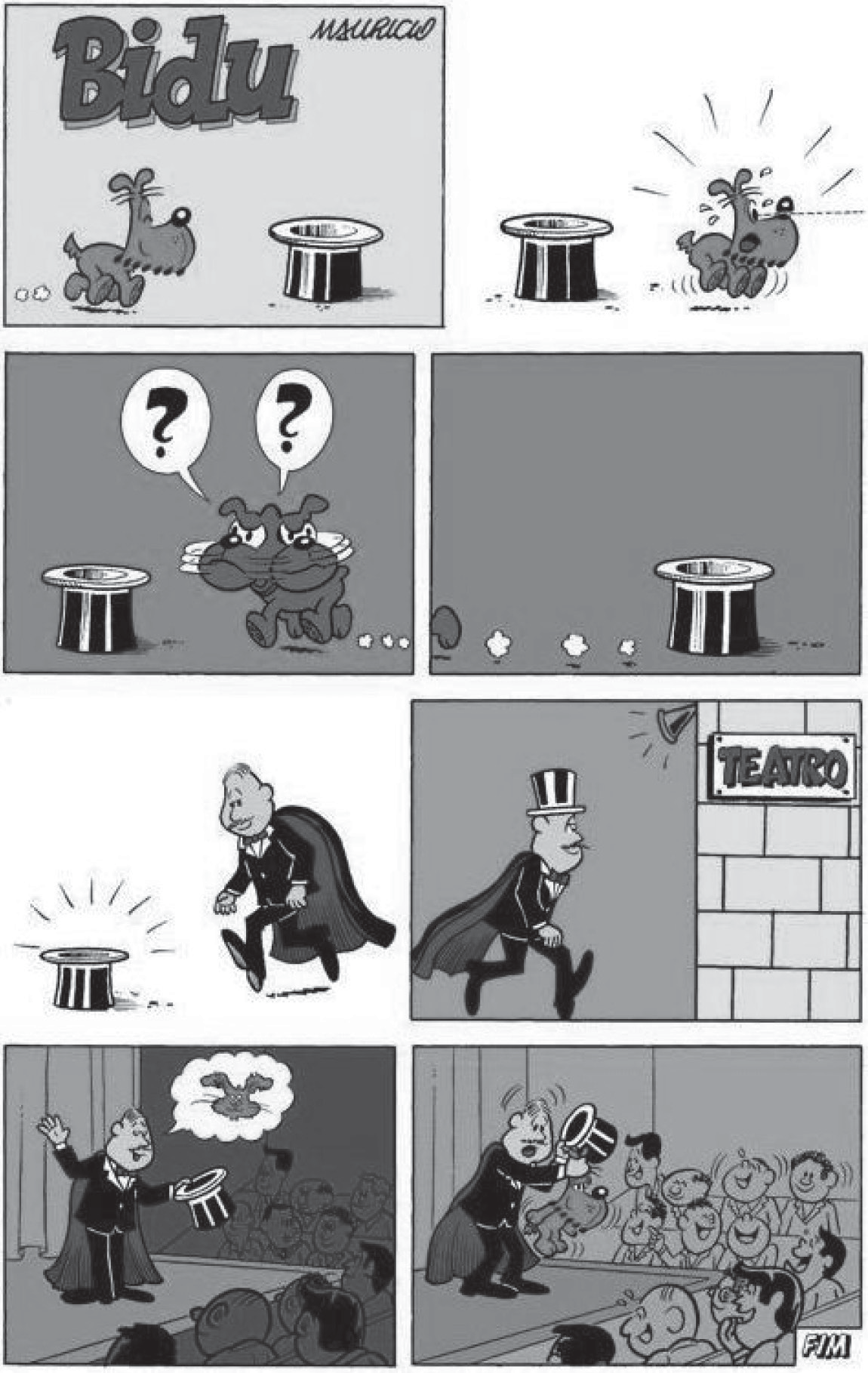 Disponível em: <http://turmadamonica.uol.com.br/quadrinhos/?tg_personagem=bidu&tg_quadrinho>. Acesso em: 9 out. 2013. (P070060F5_SUP)(P070060F5) Nesse texto, o cachorro do primeiro quadrinhobrinca com o outro cachorro.se assusta com o público da plateia.se esconde na cartola do mágico.tropeça na cartola do mágico.CARARO, Aryane. Disponível em: <http://blogs.estadao.com.br/estadinho/>. Acesso em: 21 ago. 2013. Fragmento. (P060004F5_SUP)(P060005F5) Nesse texto, o trecho que marca uma opinião é:“E colorido de dar gosto de ver.”. (ℓ. 5)“São duas histórias que viram uma só...”. (ℓ. 5-6)“Isso é um pouco sobre o que se trata o segundo livro...”. (ℓ. 13-14)“Só a menina vê aquilo tudo acontecendo.”. (ℓ. 16)(P060004F5) Qual é o assunto desse texto?A imaginação necessária para contar histórias.A ligação de Janaina Tokitaka com a cultura oriental.As descobertas realizadas por uma criança.As publicações da escritora Janaina Tokitaka.(P060007F5) A autora desse texto pensa que as novas descobertas podem serconfortáveis.difíceis.perigosas.positivas.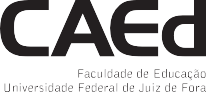 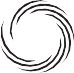 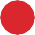 ProdutosValor dos produtosTelevisãoR$ 1 290,00Aparelho celularR$ 390,00DespertadorR$ 29,00Texto 1Texto 1510ÁguaA água é um recurso natural precioso, essencial para a nossa sobrevivência. Milhões de litros de água tratada pingam das torneiras todos os dias e não são utilizados no consumo. No Brasil, o desperdício de água é muito grande em razão do mau uso deste recurso. [...]Lavando as mãos, escovando os dentes ou fazendo a barba ─ não deixe a torneira aberta, você economizará de 12 a 80 litros de água. [...]Descarga ─ uma descarga quando acionada, por seis segundos, consome de 6 a 10 litros de água. Aperte a descarga apenas o tempo necessário. Evite pressionar a válvula sem necessidade. [...]Não tome banho demorado ─ 5 minutos de chuveiro ligado liberam, em média, 60 litros de água; 20 minutos consomem 120 litros. Reduzindo 1 minuto do seu banho você pode economizar de 3 a 6 litros de água. Desligue o chuveiro quando estiver se ensaboando.Disponível em: <http://migre.me/fK1Fo>. Acesso em: 14 ago. 2013. Fragmento.Texto 2Texto 2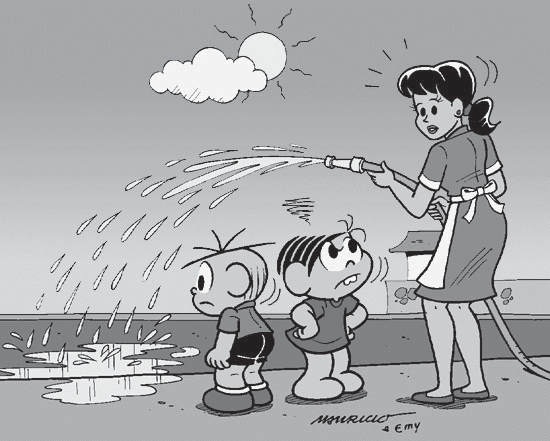 Disponível em: <http://tioronni.com.br/publ_046.html>. Acesso em: 2 ago. 2013.Disponível em: <http://tioronni.com.br/publ_046.html>. Acesso em: 2 ago. 2013.1 m1 m